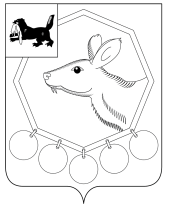 18.11.2020 №203п/20РОССИЙСКАЯ ФЕДЕРАЦИЯИРКУТСКАЯ ОБЛАСТЬМУНИЦИПАЛЬНОЕ ОБРАЗОВАНИЕ«БАЯНДАЕВСКИЙ РАЙОН»МЭРПОСТАНОВЛЕНИЕО ВНЕСЕНИИ ИЗМЕНЕНИЙ В ПОСТАНОВЛЕНИЕ МЭРА ОТ 12.11.2020 №198п/20«О ВВЕДЕНИИ РЕЖИМА ФУНКЦИОНИРОВАНИЯ ПОВЫШЕННОЙ ГОТОВНОСТИ НА ТЕРРИТОРИИ БАЯНДАЕВСКОГО РАЙОНА»В соответствии со статьей 11 Федерального закона от 21 декабря 1994 года № 68-ФЗ "О защите населения и территорий от чрезвычайных ситуаций природного и техногенного характера", Указом Президента Российской Федерации от 11 мая 2020 года № 316 "Об определении порядка продления действия мер по обеспечению санитарно-эпидемиологического благополучия населения в субъектах Российской Федерации в связи с распространением новой коронавирусной инфекции (COVID-19)", руководствуясь Указом губернатора Иркутской области от 10 ноября 2020 года № 320-уг "О внесении изменений в указ Губернатора Иркутской области от 12 октября 2020 года № 279-уг", Указом губернатора Иркутской области от 12 ноября 2020 года, статьями 33, 48 Устава МО «Баяндаевский район»,ПОСТАНОВЛЯЮ:1. Внести в постановление мэра МО «Баяндаевский район» от 12 ноября 2020 года №198п/20  "О режиме функционирования повышенной готовности на территории Баяндаевского района" (далее - постановление) следующие изменения:1) подпункт 11 пункта 10 Правил поведения при введении режима повышенной готовности на территории Баяндаевского района, на которой существует угроза возникновения чрезвычайной ситуации в связи с распространением новой коронавирусной инфекции (COVID-19) (Порядка передвижения на территории Баяндаевского района лиц и транспортных средств, за исключением транспортных средств, осуществляющих межрегиональные перевозки), установленных постановлением, после слов "персонала" дополнить словами ", а также аккредитованных в установленном порядке представителей средств массовой информации";2) в Перечне организаций и индивидуальных предпринимателей, деятельность которых приостановлена (ограничена) в целях обеспечения санитарно-эпидемиологического благополучия населения в связи с распространением новой коронавирусной инфекции (COVID-19), установленном постановлением:подпункт 1 пункта 2 после слов "(код ОКВЭД 2: 56)" дополнить словами "за исключением случая, предусмотренного абзацем вторым пункта 3 настоящего Перечня";пункт 3 дополнить абзацем вторым следующего содержания:"Приостановить на территории Баяндаевского района на период с 11 ноября 2020 года по 20 ноября 2020 года деятельность ресторанов, кафе, столовых, буфетов, баров, закусочных и иных предприятий общественного питания (код ОКВЭД 2: 56), расположенных в здании, где расположен обсерватор работодателя".2. Настоящее постановление подлежит официальному опубликованию на сайте администрации МО «Баяндаевский район».3.Постановление вступает в силу с момента подписания.Мэр МО «Баяндаевский район»А.П. Табинаев